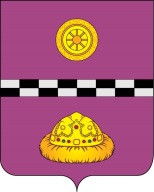 ПОСТАНОВЛЕНИЕот  10  марта  2020 г.					                                          № 237            Руководствуясь Федеральным законом от 27.07.2010 № 210-ФЗ «Об организации предоставления государственных и муниципальных услуг», постановлением администрации муниципального района «Княжпогостский» от 17.09.2018 № 339 «Об утверждении Порядка разработки и утверждения административных регламентов предоставления муниципальных услуг»  ПОСТАНОВЛЯЮ:1. Внести в приложение к постановлению администрации муниципального района «Княжпогостский» от 12 апреля 2018 г. № 117 «Об утверждении административного регламента предоставления муниципальной услуги «Предварительное согласование предоставления земельных участков, находящихся в собственности муниципального образования, и земельных участков, государственная собственность на которые не разграничена, на которых расположены здания, сооружения» (далее – приложение) следующие изменения:1.1. Подпункт 3 пункта 2.12 приложения  изложить в следующей редакции:           «3) указанный в заявлении о предоставлении земельного участка земельный участок образован в результате раздела земельного участка, предоставленного садоводческому или огородническому некоммерческому товариществу, за исключением случаев обращения с таким заявлением члена этого товарищества (если такой земельный участок является садовым или огородным) либо собственников земельных участков, расположенных в границах территории ведения гражданами садоводства или огородничества для собственных нужд (если земельный участок является земельным участком общего назначения);».          1.2. Подпункт 2.12 приложения дополнить подпунктом 3.1 следующего содержания:  «3.1) указанный в заявлении о предоставлении земельного участка земельный участок предоставлен некоммерческой организации для комплексного освоения территории в целях индивидуального жилищного строительства, за исключением случаев обращения с заявлением члена этой организации либо этой организации, если земельный участок является земельным участком общего пользования этой организации;».   1.3. В подпункте 13 пункта 2.12 приложения слова «дачного хозяйства» исключить.   2. Настоящее постановление вступает в силу со дня его официального опубликования.           3. Контроль  за      исполнением     настоящего   постановления   возложить на первого заместителя руководителя администрации муниципального района «Княжпогостский»   А.Л. Кулика.Глава МР «Княжпогостский -руководитель  администрации                                                                  А.Л. НемчиновО внесении изменений в постановление администрации муниципального района «Княжпогостский» от 12 апреля 2018 г. № 117 «Об   утверждении     административного      регламента   предоставления муниципальной услуги «Предварительное    согласование       предоставления земельных участков,  находящихся  в   собственности муниципального  образования,   и  земельных участков, государственная       собственность   на   которые не разграничена, на которых расположены здания, сооружения»